ГРАЖДАНСКОЕ ОБЩЕСТВО В ПРОТИВОДЕЙСТВИИ ЭКСТРЕМИЗМУ И ТЕРРОРИЗМУОсобенностью нашего времени является глобализация социальных процессов, вовлечение в них большого количества групп людей разных мировоззрений и культур. Это требует новых подходов к социальному управлению во всех сферах общества и государства, особенно создание адекватной и устойчивой системы государственной безопасности. Сегодня, как показывает действительность, мы не защищены должным образом от внешних манипуляций и, как свидетельство - развитие в российском обществе идеологий экстремизма и терроризма, нравственная деградации нашей молодёжи.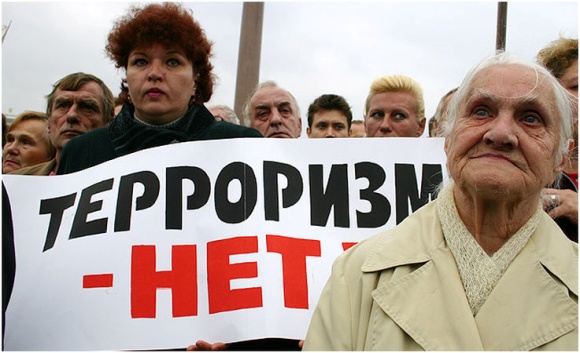 Современный экстремизм и терроризм представляют собой разветвлённую и хорошо отлаженную систему, обладающую огромными финансовыми и людскими ресурсами, управляемую из международных центров. Экстремизм и терроризм многогранен в своих формах, маскируется и прикрывается различными идеологическими и политическими доктринами, в том числе религией. Экстремизм и терроризм наносят непоправимый вред устоявшимся общественным ценностям человечества, оказывают существенное негативное влияние на «чувство защищенности» человека.Противодействие терроризму и экстремизму в Российской Федерации – это одна из наиболее важных задач обеспечения безопасности на государственном уровне. Как отметил Президент Российской Федерации В.В. Путин, экстремизм и терроризм превратился в одну из наиболее острых угроз жизненно важным интересам личности, общества и государства.Экстремизм, и его крайняя форма – терроризм, – это не локальная и даже не региональная проблема сегодня, а уже достаточно масштабное общероссийское явление.Профилактика экстремизма и терроризма – это не только задача государства, но в немалой степени, это задача и представителей гражданского общества. Эта работа зависит от четкой позиции политических партий, общественных и религиозных объединений, отдельных граждан. В нашей стране профилактика экстремистских проявлений должна рассматриваться как инструмент установления гражданского мира и объединения усилий граждан России в восстановлении и укреплении экономического и политического потенциала нашей страны.В Российской Федерации законодательно запрещается создание и деятельность общественных и религиозных объединений, иных организаций, цели или действия которых направлены на осуществление экстремистской деятельности. Но экстремизм и терроризм быстро изменяются, осваивают все более опасные и разрушительные методы. Поэтому особо важна организация слаженной работы государственных учреждений, общественных и религиозных организаций на всех уровнях системы государственного управления и общественной деятельности. Без целенаправленной и согласованной работы этих двух систем невозможно бороться с экстремизмом и терроризмом, невозможно воспитание молодого поколения в духе патриотизма и веротерпимости, что необходимо для обеспечения безопасности общества в целом.Сейчас экстремизм и терроризм, в какой бы форме они не представлялись, являются одной из самых опасных общественно-политических проблем, требующих незамедлительного решения.В соответствии с Федеральным Законом № 131 «Об общих принципах организации местного самоуправления в РФ» муниципальные образования участвуют в профилактике терроризма и экстремизма, а также в минимизации и ликвидации проявлений терроризма и экстремизма в границах муниципального образования.Приоритетными в этой работе являются предупредительные меры. Эту работу можно успешно проводить только совместными усилиями глав администраций, правоохранительных органов, при содействии трудовых коллективов и общественности. Поэтому задачи всех государственных структур, органов местного самоуправления, общественных объединений, религиозных организаций, всех слоев населения вместе сообща бороться с этим злом. Главное – работать на опережение, чтобы потом не бороться с последствиями.Для победы над экстремизмом и терроризмом, избавления от этого опаснейшего негативного социального явления необходимо объединение всех сил общества, разумное их использование, духовно-нравственная и психологическая работа с молодежью. Важна постоянная и комплексная работа по профилактике преступности, наркомании, экстремизма, безнадзорности и правонарушений, особенно, в молодежной среде.Участие гражданского общества в противодействии экстремизму и терроризму состоит главное в том, чтобы раскрыть назначение и сущность того, что выдается за "конфликт", а по сути, является преступностью и бандитизмом.Гражданскому обществу важно осознать, что экстремисты и террористы и их пособники живут в самом этом обществе, подвержены его информационному, эмоциональному и психологическому воздействию. А само это информационно-психологическое влияние общества может быть по своей форме различным. Важно, чтобы это воздействие и влияние было направлено на нетерпимость к любому роду и виду проявления ненависти и насилия внутри общества, обличение преступной сущности экстремизма и терроризма.Противодействие идеологии насилия в условиях современного демократического строя, безусловно, не может быть задачей только самого государства. Идеология насилия – это тот комплекс идей, который воспроизводится именно внутри общества. Для того чтобы конкретный человек или группа людей восприняли эти идеи, нужен целый комплекс факторов, носящих как объективный (состояние экономики, уровень преступности, занятость населения и т.д.), так и субъективный характер (личная неудовлетворенность, сложная жизненная ситуация). Значительную часть указанных проблем может и должно решать государство, но следует признать, что оно не может и не должно безгранично вторгаться во все ниши общественной жизни.Восприятие государства как института, находящегося в ответе за все происходящее в стране в корне противоречит идее демократии. Демократия предполагает активную позицию общества. При этом государство выступает как регулятор общественных отношений. Задача государства – создавать организационные и правовые условия, а также выполнять ряд публичных функций, неотъемлемо связанных с его природой. Вместе с тем отечественный и мировой опыт противодействия экстремизму и терроризму показывает, что идеология насилия начинает широко распространяться тогда, когда она находит поддержку в обществе.Таким образом, основная задача в современных условиях – создать самовоспроизводящуюся систему идей, субъектов-носителей и каналов их распространения, которая сможет автономно от государства способствовать формированию позитивного общественного сознания, исключающего саму возможность использования насилия для достижения каких-либо целей. Такой системой могут и должны стать институты гражданского общества, научного и бизнес-сообщества, образовательные структуры и средства массовой информации.Указанные институты, являясь органической частью общества, имеют достаточный набор инструментов воздействия на общественное сознание, порой больший, чем государство. Кроме того, привлечение общества к рассмотрению вопросов противодействия идеологии насилия позволяет максимально выверять применяемый инструментарий, не допускать нарушений прав и интересов граждан.На современном этапе задача заключается в том, чтобы наши институты гражданского общества, научного, образовательного и бизнес-сообщества, СМИ могли бы более активно подключиться к анти экстремисткой и антитеррористической деятельности государства и внести свой значимый вклад в дело защиты граждан России от экстремистских и террористических посягательств.Особенности проявления экстремизма и терроризма в обществе. Способы и методы противостоянияЧтобы противостоять экстремизму и терроризму, для результативной профилактики и борьбы, необходимо изучение всех аспектов и особенностей этих опасных для общества явлений. Экстремизм и терроризм – это крайний по форме агрессивный вызов человечеству, и любые акты экстремизма и терроризма являются преступными, и не имеют оправдания независимо от мотивов, форм и методов.Первопричиной обострившихся за последние годы проблем экстремизма и терроризма в современной России является то, что страна за относительно короткий интервал времени переместилась из одного исторического периода в другой. При этом изменилось государственное устройство, институты власти и ее атрибуты, изменилась прежняя политическая система, меняются соотношения форм собственности и вся система социальных взаимоотношений, изменилось и положение Российской Федерации в мировом сообществе, ее взаимоотношения с иностранными государствами. Но все эти временные сложности переходного периода не должны позволить возникать экстремистким настроениям в любом их проявлении. Для этого государством в целом, в каждом регионе, должна вестись постоянная разъяснительно-предупредительная работа по предотвращению проявлений экстремизма и возможностей террористических агрессий. Одним из элементов такой работы служит информационная работа, раскрывающая сущность и формы таких противоправных явлений, как экстремизм и терроризм, чтобы иметь возможность своевременно их распозновать и предотвращать.На сегодня выделяют и различают множество форм экстремизма, например, такие как: политический, националистический, религиозный, подростково-молодежный, экологический, антиглобалистский, моральный и др. Политический экстремизм – крайние взгляды в отношении политической системы, организации формы управления государством, пропаганда насильственных или агрессивных (основанных на страхе и подчинению силе) способов установления отстаиваемой формы власти, вплоть до политического террора; непримиримость, бескомпромиссность к иным политическим партиям и позиции оппонентов.Националистический экстремизм – радикальные, интолерантные идеи и действия в отношении представителей иной народности, национальности, этнической группы; стремление к политическому или физическому устранению нетитульного населения; агрессия, в крайних формах – терроризм в отношении людей иной этнической группы.Религиозный экстремизм – жесткое неприятие идей другой религиозной конфессии, агрессивное отношение и поведение к иноверцам, пропаганда незыблемости, «истинности» одного вероучения; стремление к искоренению и устранению представителей иной веры вплоть до физического истребления (что получает теологическое обоснование и оправдание). 
Подростково-молодежный экстремизм – взгляды и тип поведения молодых людей, основанные на культивировании принципа силы, агрессии в отношении окружающих, вплоть до насилия и убийства. Он предполагает непримиримость к инакомыслящим (особенно к представителям определенных молодежных движений), а также стремление к созданию тоталитарного сообщества, основанного на подчинении.Экологический экстремизм – радикальные взгляды в отношении организаций и предприятий, способствующих ухудшению экологической ситуации. Проявляется в акциях и диверсиях против виновников экологических преступлений, в пикетировании и демонстрациях за защиту окружающей среды. Представители экологического экстремизма используют крайние, даже террористические средства для того, чтобы обратить внимание общественности на наиболее актуальные и болезненные экологические проблемы. Радикальные меры могут проявляться, в частности, в нападении на лиц, носящих мех животных и др.Антиглобалистский экстремизм – радикальные взгляды и агрессивное поведение в отношении организаций, влияющих на глобализацию в экономическом, политическом, культурном пространстве. Непримиримость к созданию единого рынка, политических и экономических монополий. Экстремисты в антиглобалистском движении склонны к организации массовых беспорядков, применению прямого насилия для борьбы с транснациональными компаниями, международными экономическими и политическими институтами глобального характера.Моральный экстремизм – крайняя нетерпимость определенного типа нравственным нормам и правилам поведения, допущение насилия для утверждения пропагандируемого набора моральных требований, добродетелей, заповедей. Примерами могут выступать резкая критика распущенности, сквернословия, ношения эпатажной одежды, несоблюдения религиозных и светских «кодексов чести» и др.Особенности проявления экстремизма в полиэтнической среде обусловлены многими факторами, в том числе и изменениями этнонационального состава населения. Сегодня остро стала проблема свободного перемещения людей. В обществе всякое перемещение, миграции воспринимаются как угроза безопасности. Это обусловлено тем, что миграция часто сопровождается явлениями, угрожающими безопасности принимающего сообщества такими как возникновение этнической монополии мигрантов на отдельные виды экономической деятельности, вливание части мигрантов в криминальный сектор экономики, что способствует росту преступности. В ответ усиливается напряженность в местах концентрации мигрантов - на этой почве возникают локальные очаги этносоциального насилия, формируется потенциал политического радикализма и экстремизма.Следует отметить, что руководство страны постоянно обращает внимание на необходимость пресекать самым решительным образом проявления ксенофобии, расизма, антисемитизма. Так В.В. Путин подчеркивает, что борьба с терроризмом и экстремизмом остается одной из приоритетной задач Министерства внутренних дел. Следует учитывать, что эти проявления особенно характерны для молодежи, в силу своего возраста, наиболее эмоциональной части общества. Нынешняя социальная и политическая ситуация, сложившаяся в России, резко идеологизировала и политизировала определенную часть российской молодежи.Ксенофобия – протестное состояние на основе неприятия, страха перед незнакомыми, чужими, нетерпимости, неадекватности восприятия приезжих. Нередко такое состояние развивается под воздействием целенаправленных информационно-пропагандистских усилий, провоцирующих стихийный экстремизм, его проявления в виде оформленной идеологии и целенаправленной деятельности организованных групп или лиц.Обращает внимание современные механизмы формирования экстремистских движений - зачастую те группировки, которые совершают преступления экстремального толка, складываются через Интернет, идет поиск единомышленников в соответствующих блогах. Тем не менее, в России пока не существуют эффективные методы контроля. Очевидна необходимость соответствующей законодательной базы за осуществлением деятельности Интернета.Д.А. Медведев обратил внимание на то, что проявления экстремизма во всех его формах зависят от специфических российских проблем. Во-первых, это бедность, которую пока не преодолели. И решение этой проблемы является главной задачей для государства. И вторая проблема – это коррупция. Коррупция как системный вызов, как угроза национальной безопасности, как проблема, которая порождает неверие граждан в возможность государства навести порядок и обезопасить граждан от всякого рода преступных поборов, от необходимости платить деньги за те услуги, которые они не заказывали. С коррупцией, правовым нигилизмом, естественно, связана и необходимость укрепления правоохранительной системы, судебной системы.Одной из форм экстремизма и терроризма является религиозно-политический экстремизм. Анализ ситуации в Северо-Кавказском регионе показывает, что, несмотря на принимаемые меры силового, оперативного и пропагандистского характера, органам государственной власти Российской Федерации не удается пока достигнуть значимых успехов в борьбе с религиозным, в первую очередь исламским экстремизмом. Под религиозным экстремизмом следует понимать деятельность в сфере межрелигиозных отношений, находящую свое выражение в насильственных попытках навязывания обществу определенной системы религиозных воззрений, а также обоснование либо оправдание такой деятельности.Наибольшую остроту религиозный экстремизм приобретает в случае использования религиозной идеологии в националистических и сепаратистских целях, что особенно актуально в случаях религиозной и этнической мобилизации народов. Пресечение религиозного экстремизма требует объединения усилий религиозных организаций, правоохранительных органов, общественности и граждан, создания атмосферы неприятия любой формы религиозной нетерпимости.Успешно развивается законодательство по пресечению религиозного экстремизма в субъектах Российской Федерации, для которых эта проблема особенно актуальна. Очевидно, что для изменения ситуации сегодня уже недостаточно только рассуждений о предупреждении экстремизма и терроризма и борьбы с ним. Необходимо приложить значительные усилия со стороны государства и общества для изживания условий их проявления. В последние годы проявления экстремистской и террористической деятельности уменьшили свой потенциал. Этому способствовало развитие и ужесточение законодательства Российской Федерации, активная деятельность правоохранительной системы. Однако, эти негативные явления нельзя недооценивать. Действующее законодательство все еще не позволяет эффективно противодействовать экстремизму и терроризму во всех формах и проявлениях, и нуждается в дальнейшем совершенствовании. Для успешной реализации политико-правовых основ противодействия экстремистской и террористической деятельности необходима консолидированная позиция общества, культуры, духовенства, правозащитных и общественных организаций.Анализ проявления экстремистских и террористических действий в регионах России выявляет следующие факторы: а) политические – проявление политики устрашения и насилия в достижении определенных политических целей, провоцирование вооруженных конфликтов, провокации на межэтнической и межрелигиозной основе; б) социально-психологические – применительно к молодежи экстремизм в определенной степени может стимулироваться присущей молодым людям повышенной возбудимостью; в) социально-экономические (материальное неравенство, страх перед будущим);г) идеологические (отсутствие общенациональной идеи, целей развития страны и общества); д) информационные; е) социально-исторические (последствия репрессий, войн, нищеты, дискриминации и т.д.).Государственной структурой противодействия экстремизму и терроризму являются органы внутренних дел. Основой для построения организационной структуры по предупреждению преступлений экстремистского и террористического характера выступает действующая государственная система выявления, предупреждения, пресечения террористических актов. Она включает в себя: Федеральную антитеррористическую комиссию РФ, региональные антитеррористические комиссии субъектов РФ, региональный межведомственный оперативный штаб, межведомственные оперативные штабы по противодействию терроризму субъектов РФ, Оперативный штаб МВД России.В профилактической деятельности необходимо учитывать психологию террористов. Мотивы террористов разнообразны, но в основном выявляются корыстные (способ зарабатывать) и бескорыстные – идеологические, которые могут быть идейно-политическими, религиозными, социальными, социокультурными и др. Одним из факторов, способствующих проявлению экстремистских и террористических проявлений является миграционная ситуация.Важен вопрос создания системы участия гражданского общества в предупреждении экстремистских и террористических проявлений, на оздоровление общества и налаживание гибкого взаимодействия общественных структур с органами государственной власти. Такое взаимодействие можно положить в основу создания единой системы предупреждения и профилактики ксенофобии и экстремизма и формирование в обществе толерантного сознания и единой общегражданской идентичности.В регионах России сегодня уже действуют различные объединения граждан, созданные в целях оказания содействия органам государственной власти и органам местного самоуправления в обеспечении правопорядка. Одним из направлений в профилактике экстремизма и терроризма является работа со СМИ. Средства массовой информации должны быть сопричастными к решению проблем, связанных с борьбой с терроризмом, мобилизацией общественного мнения, воспитанием ответственного политического и правового сознания. СМИ оказывают мощное влияние на этноконтактные установки людей с различной этнокультурной идентичностью. В условиях конфликта нередко служат эффективным средством этнической мобилизации. Принимая во внимание разрушительный характер конфликтных межэтнических противостояний, правомерно говорить о защите общества от конфликтогенного воздействия отдельных журналистов и СМИ, провоцирующих нарастание ксенофобии и негативно воздействующих на этноконтактную ситуацию.Центром толерантного воспитания должны быть школа и семья. Необходимо всемерно пропагандировать среди учащихся гражданственность патриотизм, интернационализм, а также воспитывать в молодых людях уважение и терпимость, разъяснять опасность и разрушительность экстремизма любой природы, недопустимость использования насилия для достижения поставленных целей, какими бы благородными они ни выглядели.Большими ресурсами профилактики экстремизма и терроризма обладает творческая интеллигенция. Трудно переоценить степень воздействия на общественное сознание талантливых художественных и документальных произведений, разоблачающих человеконенавистническую сущность самой природы экстремизма и терроризма и позитивно воздействующих на формирование доброжелательного отношения в многонациональной и социально неоднородной среде.При всей важности оперативной составляющей работы в данном направлении основным становиться вопрос профилактики. Сегодня в условиях криминализации общества, роста преступности – воссоздание системы профилактики правонарушений входит в ряд приоритетных государственных программ. Учитывая изложенные негативные тенденции и тот факт, что экстремизм, по своей сути, является питательной средой и базой терроризма, ставится двуединая задача – пресечение преступлений экстремистской направленности (выявление и раскрытие) и профилактика этих проявлений. Путь эффективности решения этих проблем лежит в области политико-правового регулирования и проведения комплексных профилактических мероприятий, с использованием политических, юридических, идеологических, социально-экономических и административных общественных методов в их комплексном взаимодействии.Важнейшее значение в деле предупреждения терроризма имеет общественная изоляция террористических групп, лишение их внутренней и внешней поддержки, выявление и ликвидация источников их финансирования, включая легитимные и криминальные доходы террористов как внутри страны, так и из-за рубежа, в том числе изоляцию террористов от источников пополнения оружия и материальных средств, ввоза и продажи оружия.Наиболее важным и ответственным компонентом всей антитеррористической деятельности является вскрытие и устранение причин и условий, порождающих терроризм, разработка политики государственного противодействия терроризму как социально-политическому явлению, координация и согласованность усилий силовых и гражданских структур, централизация руководства всеми действиями по профилактике и борьбе с терроризмом, а также всестороннее обеспечение осуществляемых военных, специальных и идеологических мероприятий.Рассматривая борьбу с терроризмом и религиозным экстремизмом как приоритетную стратегическую задачу, международное сообщество расширяет сотрудничество по предупреждению и пресечению террористических акций, совершенствует механизм координации взаимодействия по укреплению международно-правовых основ их противодействию.Российская Федерация в соответствии с международными договорами Российской Федерации сотрудничает в области борьбы с экстремизмом с иностранными государствами, их правоохранительными органами и специальными службами, а также с международными организациями, осуществляющими борьбу с экстремизмом.Скажи экстремизму - НЕТ!Экстремизм сегодня все более грозно заявляет о себе, нарушая важнейшие права человека: на жизнь, свободу, безопасность. Он становится одной из важнейших проблем современного мира, что вызывает особые опасения в век высоких военных технологий, когда личность, становится способной направить весь арсенал современных достижений науки для решения собственных целей и задач. Принятый 25.07.2002 Федеральный закон «О противодействии экстремистской деятельности» устранил ранее существовавший пробел в трактовке данного понятия.За осуществление экстремистской деятельности предусмотрена как административная, так и уголовная ответственность. Новым и наиболее интересным направлением противодействия экстремистской деятельности является борьба с распространением экстремистских материалов. Так, в соответствии со ст. 1 названного закона экстремистские материалы это предназначенные для обнародования документы либо информация на иных носителях, призывающие к осуществлению экстремистской деятельности либо обосновывающие или оправдывающие необходимость осуществления такой деятельности, в том числе труды руководителей национал-социалистской рабочей партии Германии, фашистской партии Италии, публикации, обосновывающие или оправдывающие национальное и (или) расовое превосходство либо оправдывающие практику совершения военных или иных преступлений, направленных на полное или частичное уничтожение какой-либо этнической, социальной расовой, национальной или религиозной группы.В соответствии со ст. 13 закона, информационные материалы признаются экстремистскими федеральным судом по месту их обнаружения, распространения или нахождения организации, осуществившей производство таких материалов, на основании представления прокурора или при производстве по соответствующему делу об административном правонарушении, гражданскому или уголовному делу.Буквальное толкование названной нормы закона позволяет прийти к выводу, что труды руководителей национал-социалистской рабочей партии Германии и фашистской партии Италии напрямую запрещены действующим законодательством и не требуют реализации механизма, предусмотренного ст. 13 ФЗ «О противодействии экстремистской деятельности».В каждом случае, при принятии решения о признании информационного материала экстремистским судом оцениваются результаты проведенного социогуманитарного исследования содержания и направленности данных материалов», которые могут быть представлены не только в виде печатной, но и в виде аудио-визуальной продукции.Как было сказано выше, за распространение экстремистских материалов предусмотрена как уголовная, так и административная ответственность. Так, ст. 20.29 КоАП РФ предусматривает ответственность за массовое распространение информационных материалов, включенных в опубликованный федеральный список экстремистских материалов, а равно их производство либо хранение в целях массового распространения,Таким образом, обязательным условием действия названной статьи является признак массовости.Наибольшее количество деяний, связанных с распространением экстремистских материалов квалифицируется по ст. 282 УК РФ — «возбуждение ненависти либо вражды, а равно унижение человеческого достоинства». При проведении проверки и производстве расследования уголовных дел обязательному выяснению подлежит осведомленность лица о содержании распространяемых им экстремистских материалов, желании распространить содержащиеся в них идеи среди иных лиц.В том случае, когда в силу объективных обстоятельств лицо не было осведомлено о наличии вступившего в законную силу решения суда о признании распространяемого им материала экстремистским и не знакомо с его содержанием, говорить об уголовной ответственности в данном случае не представляется возможным